飞行学员应聘信息表*所有身份信息以身份证为准 *学历需为统招全日制四年本科或以上，不接受专升本及各类成人教育、网络教育；*请准确填写手机号码，后续招聘信息将以短信方式通知。基本信息姓名出生年月出生年月年    月年    月年    月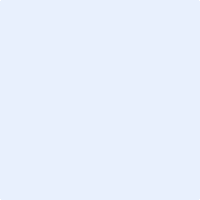 基本信息民族籍贯（出生地）籍贯（出生地）基本信息政治面貌毕业时间毕业时间年    月年    月年    月基本信息学历（含在读）现户口所在城市现户口所在城市基本信息身份证号码基本信息现居住地基本信息联系方式手机:手机:手机:手机:手机:邮箱：邮箱：邮箱：邮箱：教育、工作背景高中学校：学校：学校：学校：学校：☐ 理科 ☐ 文科☐ 理科 ☐ 文科☐ 理科 ☐ 文科☐ 理科 ☐ 文科教育、工作背景本科学校：学校：学校：学校：学校：学校：学校：学校：学校：教育、工作背景本科专业：专业：专业：专业：专业：专业：专业：专业：专业：教育、工作背景研究生学校：学校：学校：学校：学校：专业：专业：专业：专业：教育、工作背景英语水平及分数四级：考试时间：        年    月        六级：考试时间：        年    月其他：考试时间：        年    月四级：考试时间：        年    月        六级：考试时间：        年    月其他：考试时间：        年    月四级：考试时间：        年    月        六级：考试时间：        年    月其他：考试时间：        年    月四级：考试时间：        年    月        六级：考试时间：        年    月其他：考试时间：        年    月四级：考试时间：        年    月        六级：考试时间：        年    月其他：考试时间：        年    月四级：考试时间：        年    月        六级：考试时间：        年    月其他：考试时间：        年    月四级：考试时间：        年    月        六级：考试时间：        年    月其他：考试时间：        年    月四级：考试时间：        年    月        六级：考试时间：        年    月其他：考试时间：        年    月四级：考试时间：        年    月        六级：考试时间：        年    月其他：考试时间：        年    月教育、工作背景工作经历家庭情况姓名与本人关系单位单位单位单位单位职位职位联系电话家庭情况家庭情况家庭情况求职信息是否参加过大改驾招飞体检 ☐ 是 ☐ 否是否参加过大改驾招飞体检 ☐ 是 ☐ 否是否参加过大改驾招飞体检 ☐ 是 ☐ 否是否参加过大改驾招飞体检 ☐ 是 ☐ 否☐ 通过 ☐ 淘汰原因：☐ 通过 ☐ 淘汰原因：☐ 通过 ☐ 淘汰原因：☐ 通过 ☐ 淘汰原因：☐ 通过 ☐ 淘汰原因：☐ 通过 ☐ 淘汰原因：求职信息是否通过高中养成生招飞体检 ☐ 是 ☐ 否是否通过高中养成生招飞体检 ☐ 是 ☐ 否是否通过高中养成生招飞体检 ☐ 是 ☐ 否是否通过高中养成生招飞体检 ☐ 是 ☐ 否目前是否从事民航工作☐ 是 ☐ 否 详细：目前是否从事民航工作☐ 是 ☐ 否 详细：目前是否从事民航工作☐ 是 ☐ 否 详细：目前是否从事民航工作☐ 是 ☐ 否 详细：目前是否从事民航工作☐ 是 ☐ 否 详细：目前是否从事民航工作☐ 是 ☐ 否 详细：求职信息有无其他航校或航空公司的理论/飞行培训经历☐ 是 ☐ 否有无其他航校或航空公司的理论/飞行培训经历☐ 是 ☐ 否有无其他航校或航空公司的理论/飞行培训经历☐ 是 ☐ 否有无其他航校或航空公司的理论/飞行培训经历☐ 是 ☐ 否净身高（cm）：________ 体重（kg）：________净身高（cm）：________ 体重（kg）：________净身高（cm）：________ 体重（kg）：________净身高（cm）：________ 体重（kg）：________净身高（cm）：________ 体重（kg）：________净身高（cm）：________ 体重（kg）：________求职信息应聘声明：    本人声明上述资料真实、正确、完整，本人同意所提供的求职资料如有失实、不正确，或有隐瞒，海航集团可即时取消录用决定。    本人同意海航航校或授权第三方对本人学历、有无犯罪记录、工作经历进行核实。 申请人：                 日期：        年    月    日应聘声明：    本人声明上述资料真实、正确、完整，本人同意所提供的求职资料如有失实、不正确，或有隐瞒，海航集团可即时取消录用决定。    本人同意海航航校或授权第三方对本人学历、有无犯罪记录、工作经历进行核实。 申请人：                 日期：        年    月    日应聘声明：    本人声明上述资料真实、正确、完整，本人同意所提供的求职资料如有失实、不正确，或有隐瞒，海航集团可即时取消录用决定。    本人同意海航航校或授权第三方对本人学历、有无犯罪记录、工作经历进行核实。 申请人：                 日期：        年    月    日应聘声明：    本人声明上述资料真实、正确、完整，本人同意所提供的求职资料如有失实、不正确，或有隐瞒，海航集团可即时取消录用决定。    本人同意海航航校或授权第三方对本人学历、有无犯罪记录、工作经历进行核实。 申请人：                 日期：        年    月    日应聘声明：    本人声明上述资料真实、正确、完整，本人同意所提供的求职资料如有失实、不正确，或有隐瞒，海航集团可即时取消录用决定。    本人同意海航航校或授权第三方对本人学历、有无犯罪记录、工作经历进行核实。 申请人：                 日期：        年    月    日应聘声明：    本人声明上述资料真实、正确、完整，本人同意所提供的求职资料如有失实、不正确，或有隐瞒，海航集团可即时取消录用决定。    本人同意海航航校或授权第三方对本人学历、有无犯罪记录、工作经历进行核实。 申请人：                 日期：        年    月    日应聘声明：    本人声明上述资料真实、正确、完整，本人同意所提供的求职资料如有失实、不正确，或有隐瞒，海航集团可即时取消录用决定。    本人同意海航航校或授权第三方对本人学历、有无犯罪记录、工作经历进行核实。 申请人：                 日期：        年    月    日应聘声明：    本人声明上述资料真实、正确、完整，本人同意所提供的求职资料如有失实、不正确，或有隐瞒，海航集团可即时取消录用决定。    本人同意海航航校或授权第三方对本人学历、有无犯罪记录、工作经历进行核实。 申请人：                 日期：        年    月    日应聘声明：    本人声明上述资料真实、正确、完整，本人同意所提供的求职资料如有失实、不正确，或有隐瞒，海航集团可即时取消录用决定。    本人同意海航航校或授权第三方对本人学历、有无犯罪记录、工作经历进行核实。 申请人：                 日期：        年    月    日应聘声明：    本人声明上述资料真实、正确、完整，本人同意所提供的求职资料如有失实、不正确，或有隐瞒，海航集团可即时取消录用决定。    本人同意海航航校或授权第三方对本人学历、有无犯罪记录、工作经历进行核实。 申请人：                 日期：        年    月    日